МИНИСТЕРСТВО ПРИРОДНЫХ РЕСУРСОВ КРАСНОДАРСКОГО КРАЯГосударственное бюджетное учреждение Краснодарского края«Краевой информационно-аналитический центр экологического мониторинга»(ГБУ КК «КИАЦЭМ»)Информацияпо вопросам организации и осуществления экологического мониторингана территории Краснодарского края (март 2013г.)Оперативный мониторинг состояния атмосферного воздуха 	В феврале 2013 года  контроль состояния атмосферного воздуха в районе ООО «ЕвроХим-Белореченские минудобрения» осуществлялся автоматическими станциями в хуторе Долгогусевский и поселке Мирный по следующим показателям: азота II оксид (NO), азота диоксид (NO2), серы диоксид (SO2), аммиак (NH3), фтористый водород (HF), метеопараметры.   График среднесуточных значений концентраций загрязняющих веществ в атмосферном воздухе в период с 01.02.2013г. по 28.02.2013г. (автоматическая станция х.Долгогусевский)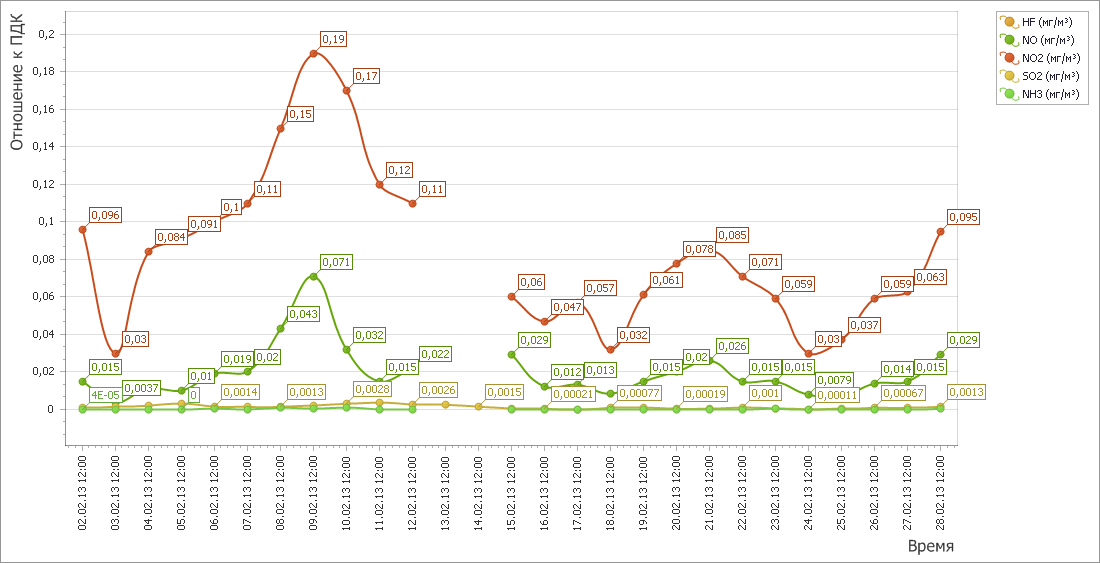 График среднесуточных значений концентраций загрязняющих веществ в атмосферном воздухе в период с 01.02.2013г. по 28.02.2013г.  (автоматическая станция п.Мирный)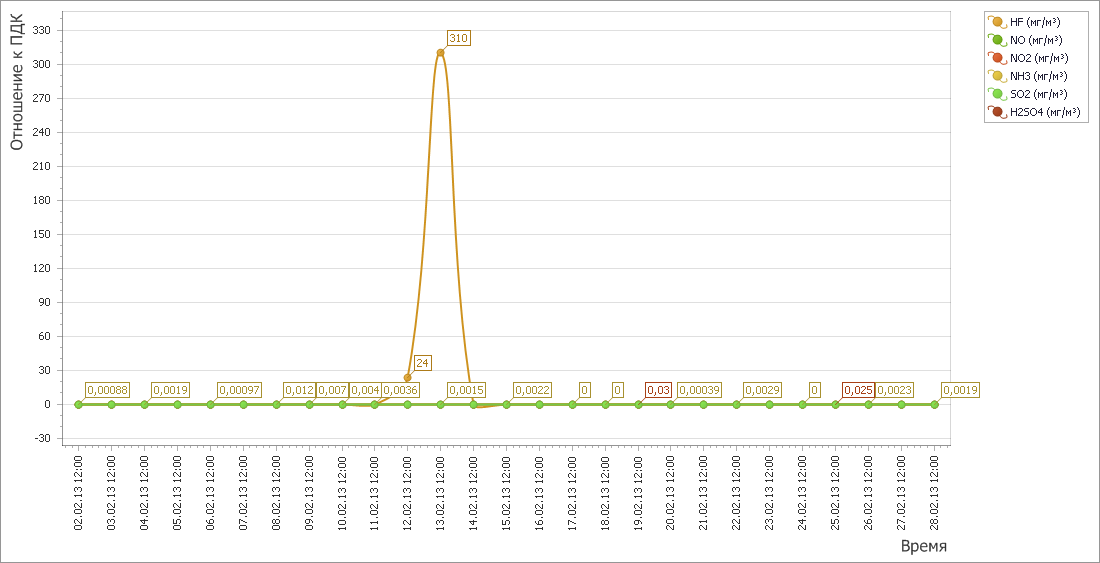 В феврале 2013 года автоматической станцией в х.Долгогусевский контроль содержания фтористого водорода в атмосферном воздухе не осуществлялся ввиду неисправности прибора ГАНК-4.В период  наблюдений с 12 по 13 февраля 2013 года автоматической станцией в п.Мирный зафиксировано максимально разовое превышение ПДК по фтористому водороду до 310 раз, что связано со сбоем  работы прибора ГАНК-4. Мониторинг состояния атмосферного воздуха в г.Краснодаре             Мониторинг состояния атмосферного воздуха на территории муниципального образования г.Краснодар в феврале 2013 года осуществлялся муниципальным казенным учреждением г.Краснодара  «Служба по охране окружающей среды» на  двух стационарных  автоматических  постах контроля атмосферного воздуха (ПКЗ-1 и  ПКЗ-2), расположенных на ул. Постовой, 34 и ул. Тургенева-Атарбекова,  а также передвижной экологической лабораторией (ПЭЛ).В феврале 2013 года на ПКЗ-1 и ПКЗ-2 отобрано и обработано 5761 проб атмосферного воздуха, концентрации загрязняющих веществ в которых представлены в таблице № 1.Таблица № 1. Средние концентрации  загрязняющих веществ согласно данным ПКЗ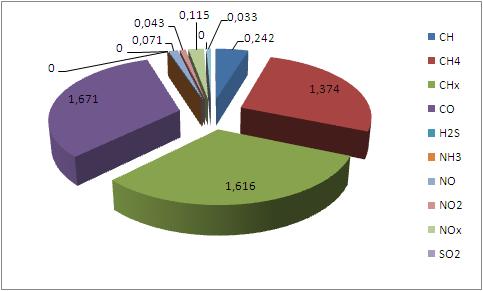 Проведенный анализ данных с ПКЗ показал, что:— средняя концентрация загрязняющих веществ в пробах превышала ПДКс.с. (среднесуточная предельно допустимая концентрация) в 0,74 раз;— количество анализов, превышающих ПДКм.р. (максимально разовая предельно допустимая концентрация) составляет 2,75 % от общего числа анализов;— при ИЗА (индексе загрязнения атмосферы) по 5 основным загрязняющим веществам равному 2,77, уровень загрязнения атмосферного воздуха в районах размещения ПКЗ является низким.Таблица № 2. Средние концентрации  загрязняющих веществ согласно данным ПЭЛ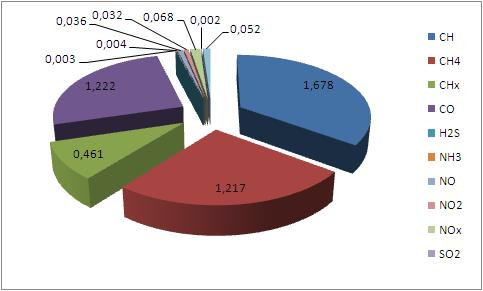 Средний показатель ИЗА для замеров, проведенных ПЭЛ, составил 1,15, что соответствует низкому уровню загрязнения атмосферы в местах проведения замеров.В соответствии с государственным заданием (приказ Министерства природных ресурсов и лесного хозяйства Краснодарского края от 29 декабря 2012 года № 402 «Об утверждении государственного задания государственного бюджетного учреждения Краснодарского края «КИАЦЭМ» на 2013 год и плановый период 2014 - 2015 годы»), и в рамках выполнения государственной работы: «Техническое, информационное обеспечение и сопровождение функционирования единой территориальной системы экологического мониторинга (ЕТСЭМ) Краснодарского края», ГБУ КК «КИАЦЭМ» в марте 2013 года проведен комплекс мероприятий по мониторингу загрязнения атмосферного воздуха в г.Ейск, город-курорт Сочи, город-герой Новороссийск, мониторингу экологического состояния р.Бейсуг, р.Ея, р.Сосыка.Мониторинг состояния атмосферного воздуха (март2013г.)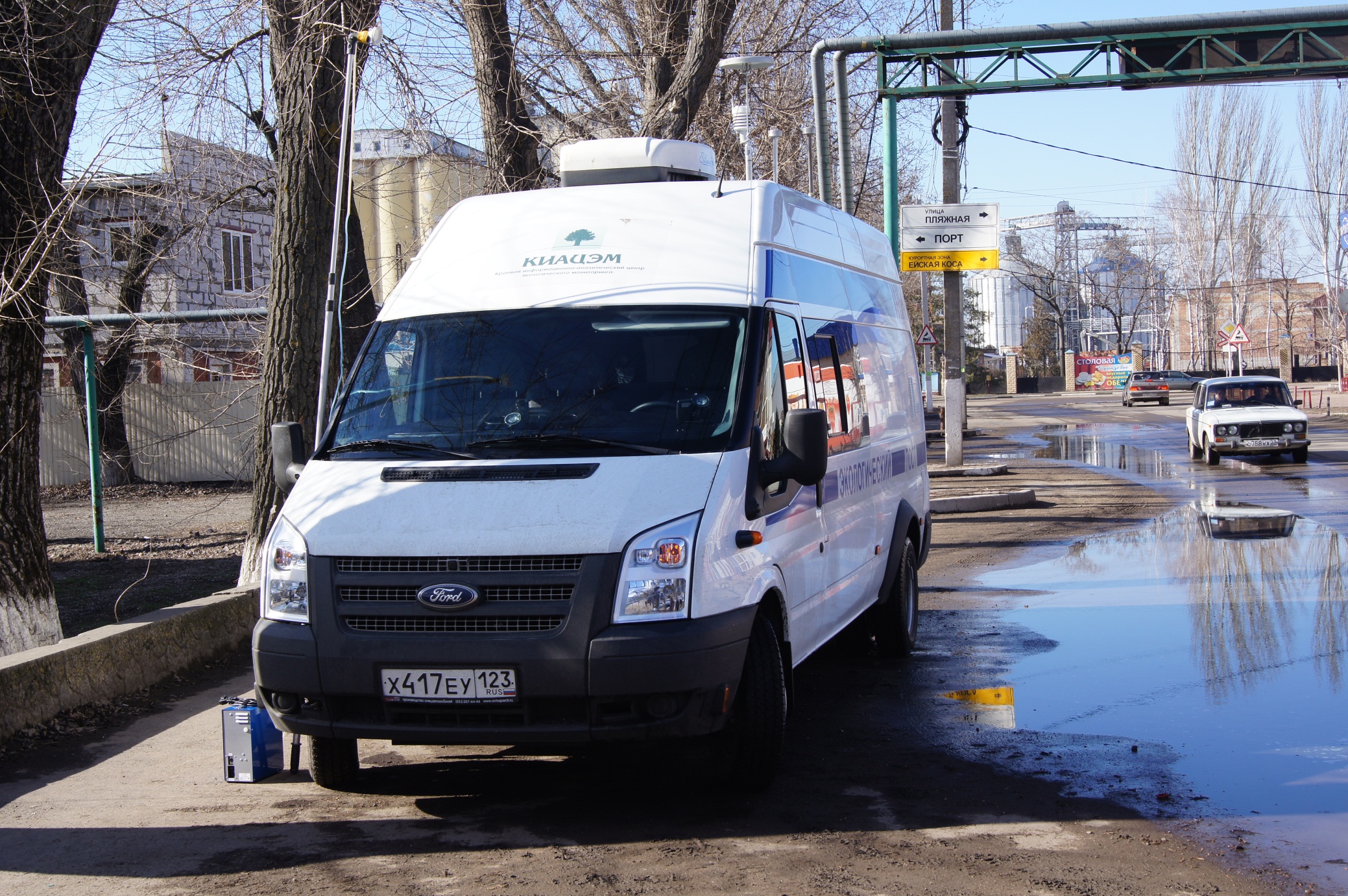 Контроль состояния атмосферного воздуха в г.Ейск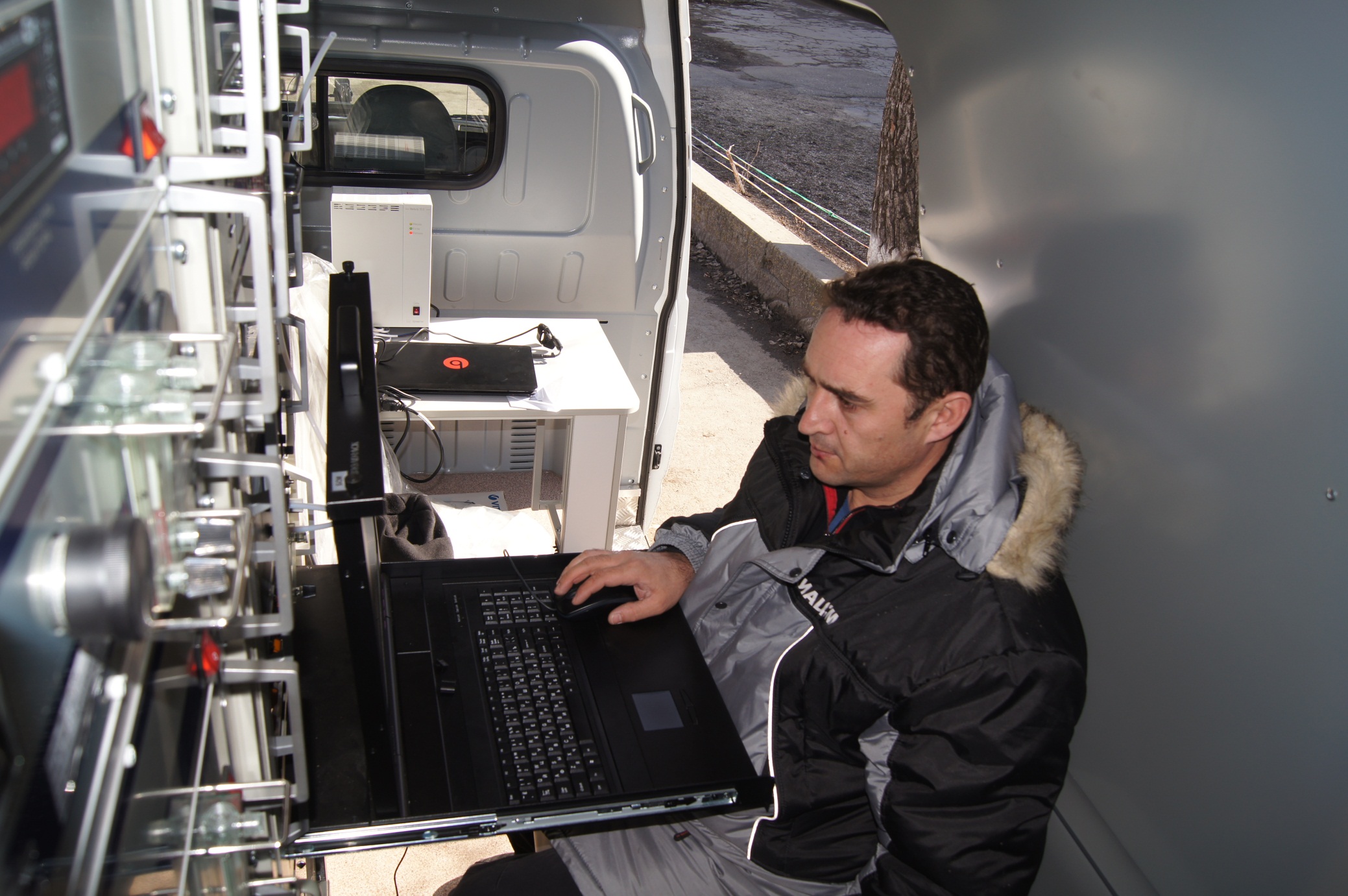 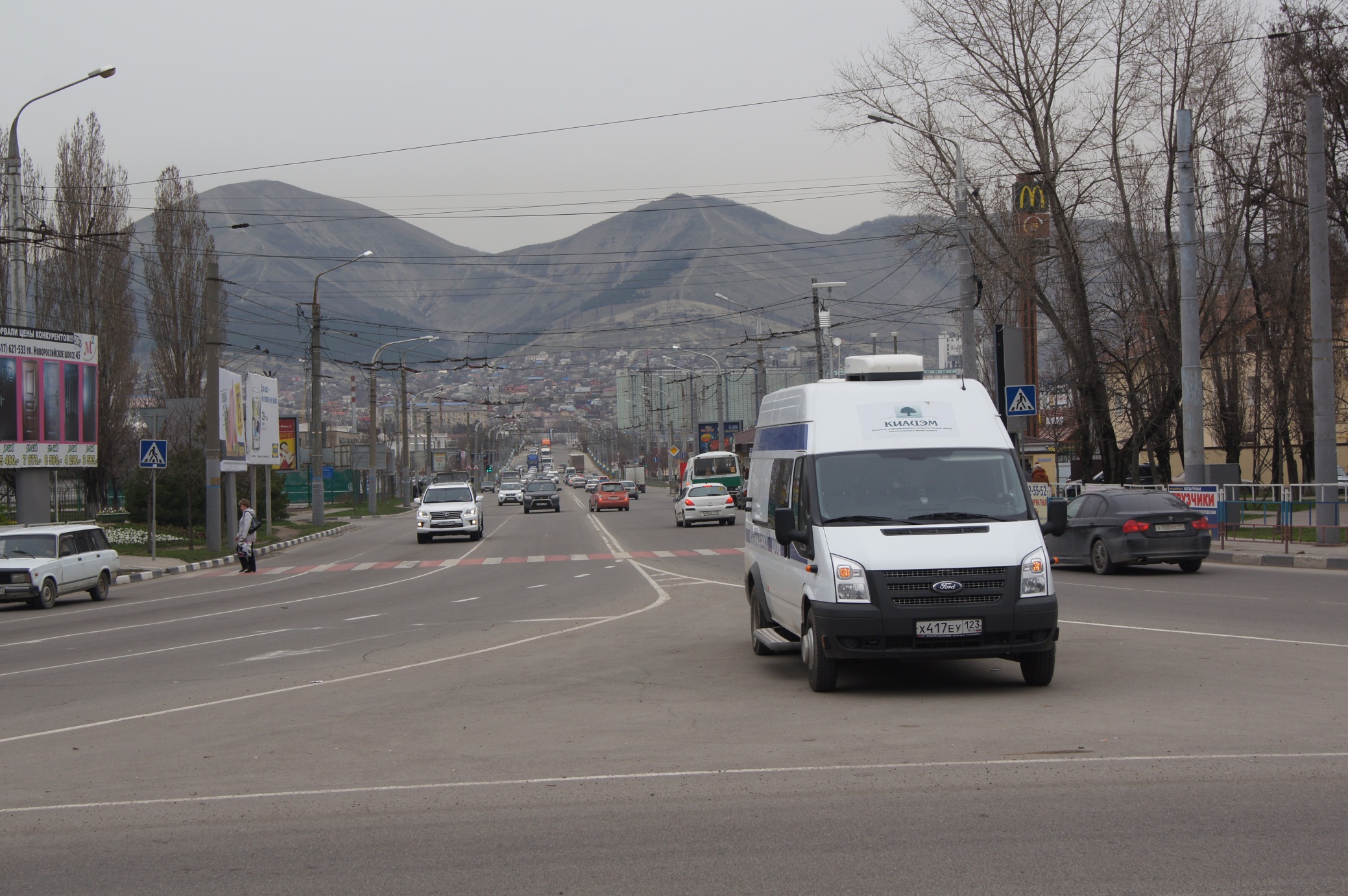 Контроль состояния атмосферного воздуха в г.НовороссийскМониторинг экологического состояния водных объектов (март 2013г.)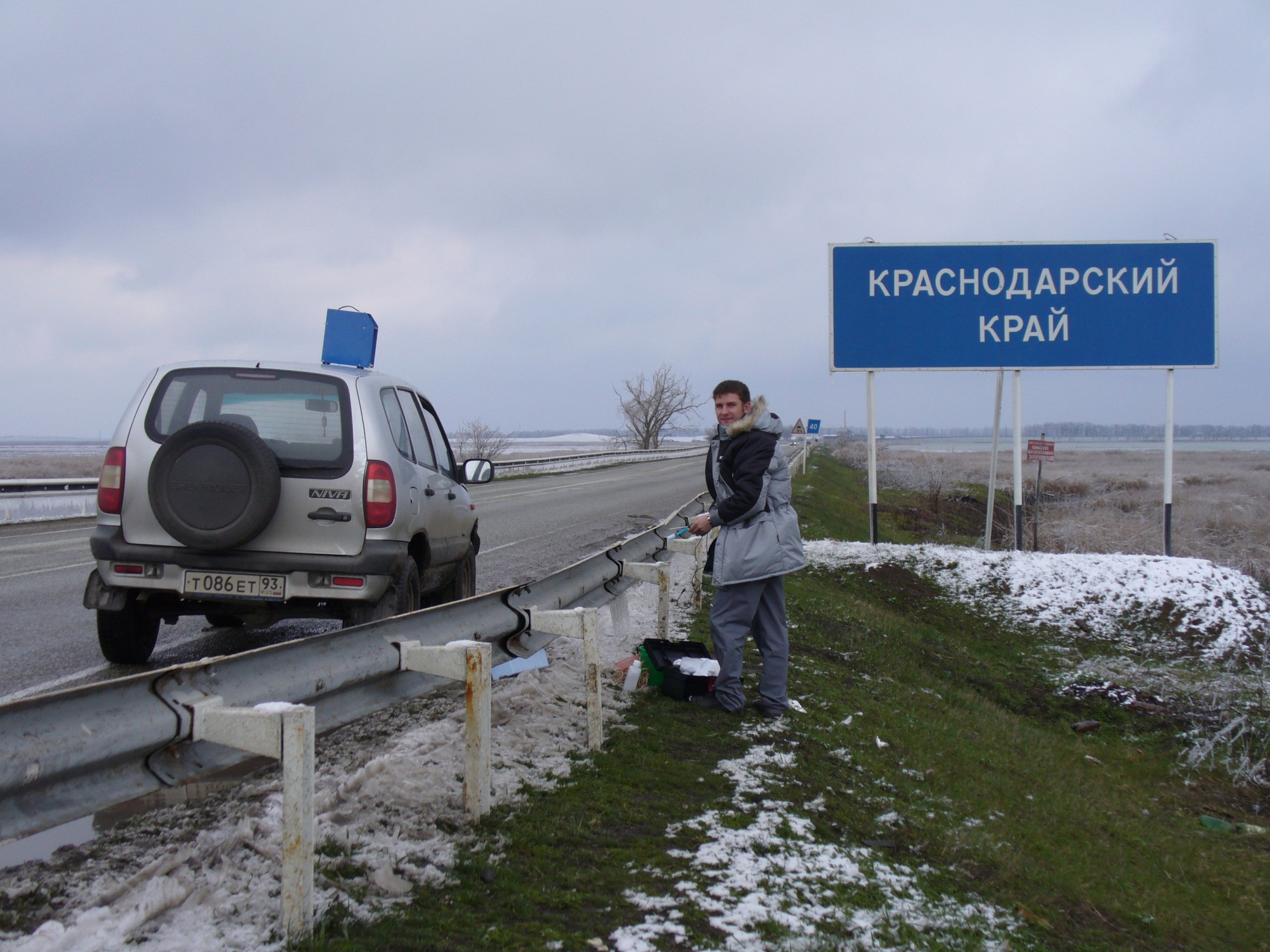 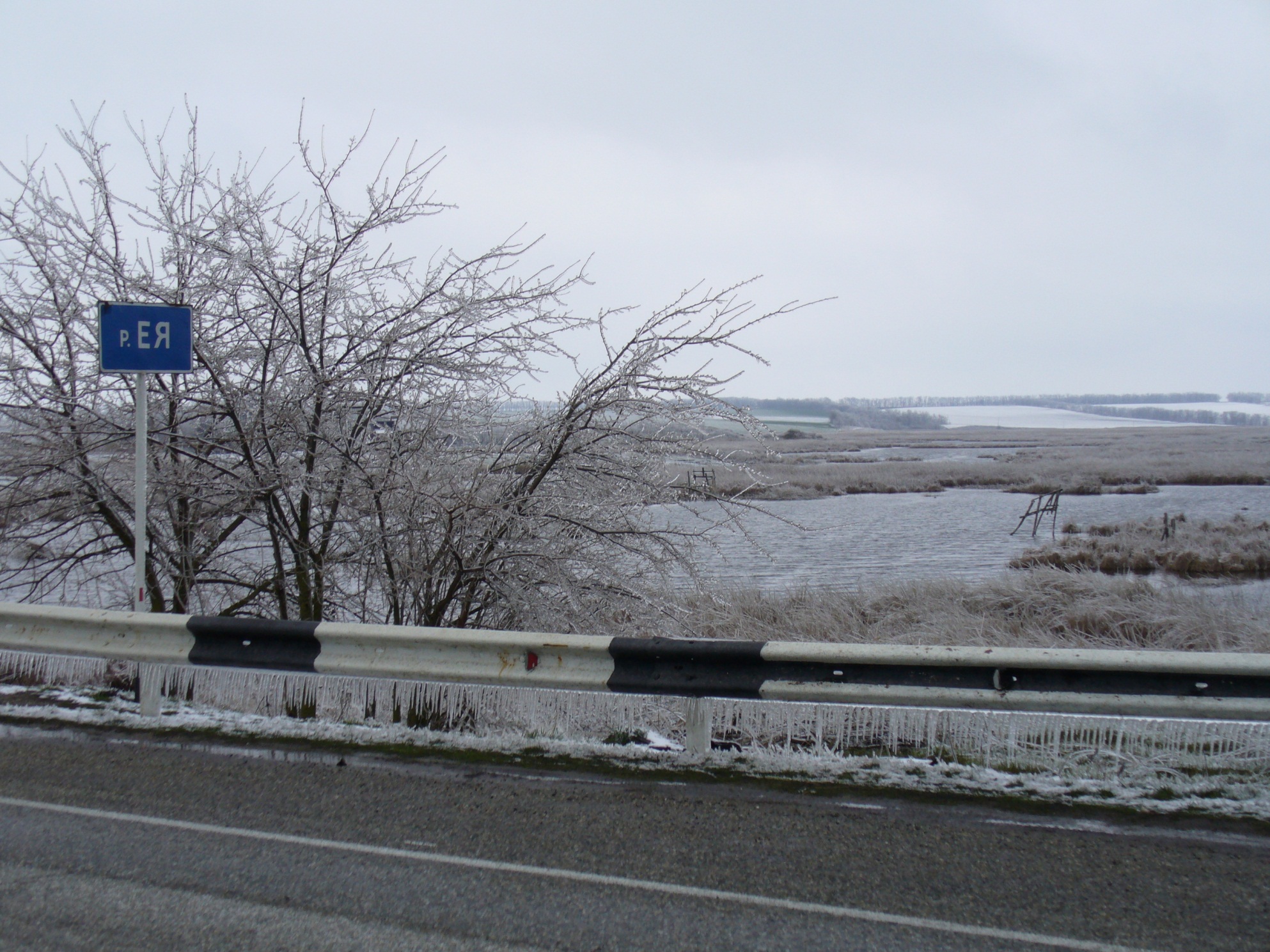 Начальник отдела мониторинга ГБУ КК «КИАЦЭМ»				   		         		  С.В.ДулепаВеществоСHCH4CHxCOH2SNH3NONO2NOxSO2пыльСредняя концентрациямг/м30,2421,3741,6161,671--0,0710,0430,115-0,033ПДК, ОБУВ-50,0-5,0-0,040,060,04-0,050,15ВеществоСHCH4CHxCOH2SNH3NONO2NOxSO2пыльСредняя концентрациямг/м31,6781,2170,4611,2220,0030,0040,0360,0320,0680,0020,052ПДК м.р., ОБУВ-50,0-5,00,0080,20,40,2-0,50,5